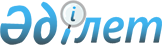 О внесении изменений и дополнений в приказ Министра юстиции Республики Казахстан от 17 апреля 2015 года № 219 "Об утверждении стандартов государственных услуг по вопросам регистрации актов гражданского состояния и апостилирования"
					
			Утративший силу
			
			
		
					Приказ Министра юстиции Республики Казахстан от 30 сентября 2016 года № 821. Зарегистрирован в Министерстве юстиции Республики Казахстан 20 октября 2016 года № 14349. Утратил силу приказом и.о. Министра юстиции Республики Казахстан от 28 мая 2020 года № 64.
      Сноска. Утратил силу приказом и.о. Министра юстиции РК от 28.05.2020 № 64 (вводится в действие по истечении десяти календарных дней после дня его первого официального опубликования).
      В соответствии с пунктом 1 статьи 10 Закона Республики Казахстан "О государственных услугах" от 15 апреля 2013 года ПРИКАЗЫВАЮ:
      1. Внести в приказ Министра юстиции Республики Казахстан от 17 апреля 2015 года № 219 "Об утверждении стандартов государственных услуг по вопросам регистрации актов гражданского состояния и апостилирования" (зарегистрирован в Реестре государственной регистрации нормативных правовых актов № 11374, опубликованный в информационно-правовой системе "Әділет" от 20 июля 2015 года) следующие изменения и дополнения:
      1) в Стандарте государственной услуги "Регистрация рождения ребенка, в том числе внесение изменений, дополнений и исправлений в записи актов гражданского состояния", утвержденном указанным приказом:
      абзац второй подпункта 1) пункта 4 изложить в следующей редакции:
      "в случае подачи заявления о рождении ребенка по истечении трех рабочих дней со дня его рождения, государственная услуга оказывается в течение 15 (пятнадцати) календарных дней;";
      пункт 6 изложить в следующей редакции:
      "6. Результат оказания государственной услуги:
      свидетельство о рождении, повторное свидетельство о рождении с внесенными изменениями, дополнениями и исправлениями либо мотивированный ответ об отказе в оказании государственной услуги на бумажном носителе при предъявлении документа, удостоверяющего личность, в случаях и по основаниям, предусмотренным пунктом 10 настоящего стандарта государственной услуги.
      На портале в "личный кабинет" услугополучателя направляется уведомление о назначении даты выдачи результата оказания государственной услуги в форме электронного документа, подписанного электронной цифровой подписью (далее – ЭЦП) уполномоченного лица услугодателя либо мотивированный ответ об отказе в оказании государственной услуги в форме электронного документа в случаях и по основаниям, предусмотренным пунктом 10 настоящего стандарта государственной услуги.
      Форма предоставления результата оказания государственной услуги: бумажная.";
      часть четвертую пункта 9 изложить в следующей редакции:
      "В случае подачи заявления о рождении ребенка по истечении трех рабочих дней со дня его рождения дополнительно прилагаются:
      1) объяснительная родителей;
      2) справка регистрирующего органа об отсутствии записи о рождении по месту рождения ребенка и месту жительства родителей (кроме детей, рожденных после 2008 года на территории Республики Казахстан);
      3) справка о здоровье ребенка по месту его проживания, выданная не позднее 7 (семи) рабочих дней с момента обращения, (за исключением новорожденных детей до двух месяцев, рожденных на территории Республики Казахстан) по форме, утвержденной приказом исполняющего обязанности Министра здравоохранения Республики Казахстан "Об утверждении форм первичной медицинской документации организации здравоохранения" от 23 ноября 2010 года № 907 (зарегистрирован в Реестре государственной регистрации нормативных правовых актов № 6697);
      4) нотариально удостоверенная доверенность в случае обращения представителя услугополучателя.";
      пункты 10 и 11 изложить в следующей редакции:
      "10. Услугодатель отказывает в оказании государственных услуг по следующим основаниям:
      1) установление недостоверности документов, представленных услугополучателем для получения государственной услуги, и (или) данных (сведений), содержащихся в них;
      2) несоответствие услугополучателя и (или) представленных материалов, данных и сведений, необходимых для оказания государственной услуги, требованиям Кодекса Республики Казахстан "О браке (супружестве) и семье", Законам Республики Казахстан "О документах, удостоверяющих личность" и "О национальных реестрах идентификационных номеров", приказа Министра юстиции Республики Казахстан от 25 февраля 2015 года № 112 "Об утверждении Правил организации государственной регистрации актов гражданского состояния, внесения изменений, восстановления, аннулирования записей актов гражданского состояния" (зарегистрирован в Реестре государственной регистрации нормативных правовых актов № 10764).
      В случае предоставления услугополучателем неполного пакета документов согласно перечню, предусмотренному пунктом 9 настоящего стандарта государственной услуги, и (или) документов с истекшим сроком действия услугодатель или работник Государственной корпорации отказывает в приеме заявления, при этом работник Государственной корпорации выдает расписку об отказе в приеме документов по форме, согласно приложению 3 к настоящему стандарту государственной услуги.
      11. Обжалование решений, действий (бездействия) услугодателя и (или) его должностных лиц по вопросам оказания государственных услуг: жалоба подается на имя руководителя услугодателя по адресам, указанным в пункте 14 настоящего стандарта государственной услуги.
      Жалоба на действия (бездействие) должностных лиц, а также на решения субъекта подается вышестоящему должностному лицу или субъекту в порядке подчиненности не позднее трех месяцев с момента, когда физическому или юридическому лицу стало известно о совершении действия либо принятии решения соответствующим субъектом или должностным лицом. Пропущенный для обжалования срок не является основанием для субъекта или должностного лица к отказу в рассмотрении жалобы. Причины пропуска срока выясняются при рассмотрении жалобы по существу и могут являться одним из оснований к отказу в удовлетворении жалобы.
      В случае несогласия с результатами оказанной государственной услуги услугополучатель может обратиться с жалобой в уполномоченный орган по оценке и контролю за качеством оказания государственных услуг.
      Жалоба услугополучателя, поступившая в адрес уполномоченного органа по оценке и контролю за качеством оказания государственных услуг, подлежит рассмотрению в течение 15 (пятнадцати) рабочих дней со дня ее регистрации.
      В случаях несогласия с результатами оказанной государственной услуги, услугополучатель может обратиться в суд в установленном законодательством Республики Казахстан порядке.
      Жалоба подается в письменной форме по почте, посредством веб-портала "электронного правительства", либо нарочно через канцелярию услугодателя, Министерства.
      В жалобе физического лица указывается его фамилия, имя, отчество (при его наличии), почтовый адрес, контактный телефон.
      Подтверждением принятия жалобы является ее регистрация (штамп, входящий номер и дата) в канцелярии услугодателя с указанием фамилии и инициалов лица, принявшего жалобу, срока и места получения ответа на поданную жалобу.
      Подтверждением принятия жалобы в Государственной корпорации, Министерстве поступившей как нарочно, так и почтой, является ее регистрация (штамп, входящий номер и дата регистрации проставляются на втором экземпляре жалобы или сопроводительном письме к жалобе).
      При обращении через портал информацию о порядке обжалования можно получить по телефону Единого контакт-центра по вопросам оказания государственных услуг 1414, 8 800 080 7777.
      При отправке жалобы через портал услугополучателю из "личного кабинета" доступна информация об обращении, которая обновляется в ходе обработки обращения услугодателем (отметки о доставке, регистрации, исполнении, ответ о рассмотрении или отказе в рассмотрении).
      Жалоба услугополучателя, поступившая в адрес услугодателя или Государственной корпорации, подлежит рассмотрению в течение пяти рабочих дней со дня ее регистрации. Мотивированный ответ о результатах рассмотрения жалобы направляется услогуполучателю по почте, посредством веб-портала "электронного правительства", либо выдается нарочно в канцелярии услугодателя или Государственной корпорации.";
      приложение 3 стандарта государственной услуги изложить в редакции согласно приложению 1 к настоящему приказу.
      2) в Стандарте государственной услуги "Регистрация заключения брака (супружества), в том числе внесение изменений, дополнений и исправлений в записи актов гражданского состояния", утвержденном указанным приказом:
      пункт 6 изложить в следующей редакции:
      "6. Результат оказания государственной услуги:
      свидетельство о государственной регистрации заключения брака (супружества), повторное свидетельство о заключении брака (супружества) с внесенными изменениями, дополнениями и исправлениями либо мотивированный ответ об отказе в оказании государственной услуги на бумажном носителе при предъявлении документа, удостоверяющего личность, в случаях и по основаниям, предусмотренным пунктом 10 настоящего стандарта государственной услуги.
      На портале в "личный кабинет" услугополучателя направляется уведомление о приеме электронного заявления и назначения даты государственной регистрации заключения брака (супружества) в форме электронного документа, удостоверенного электронно-цифровой подписью (далее – ЭЦП) уполномоченного лица услугодателя либо мотивированный ответ об отказе в оказании государственной услуги в форме электронного документа, в случаях и по основаниям, предусмотренным пунктом 10 настоящего стандарта государственной услуги.
      Форма предоставления результата оказания государственной услуги: бумажная";
      пункт 10 и 11 изложить в следующей редакции:
      "10. Основаниями для отказа в регистрации заключения брака (супружества) в случае подачи заявления:
      1) между лицами одного пола;
      2) из которых хотя бы одно лицо уже состоит в другом зарегистрированном браке (супружестве);
      3) между близкими родственниками;
      4) между усыновителями и усыновленными, детьми усыновителей и усыновленными детьми;
      5) между лицами, хотя бы одно из которых признано недееспособным вследствие психического заболевания или слабоумия по решению суда, вступившему в законную силу;
      6) через представителя;
      7) в случае установления факта предоставления заведомо ложных сведений;
      8) если регистрирующим органом установлены факты сокрытия обстоятельств, препятствующих вступлению в брак (супружество), или сообщение ложных сведений при регистрации актов гражданского состояния.
      9) при установлении недостоверности документов, представленных услугополучателем для получения государственной услуги, и (или) данных (сведений), содержащихся в них;
      10) несоответствие услугополучателя и (или) представленных материалов, данных и сведений, необходимых для оказания государственной услуги, требованиям Кодекса Республики Казахстан "О браке (супружестве) и семье", Законам Республики Казахстан "О документах, удостоверяющих личность" и "О национальных реестрах идентификационных номеров", приказа Министра юстиции Республики Казахстан от 25 февраля 2015 года № 112 "Об утверждении Правил организации государственной регистрации актов гражданского состояния, внесения изменений, восстановления, аннулирования записей актов гражданского состояния" (зарегистрирован в Реестре государственной регистрации нормативных правовых актов № 10764).
      11) при отрицательном ответе уполномоченного государственного органа на запрос о согласовании, который требуется для оказания государственной услуги, а также отрицательное заключение экспертизы, исследования либо проверки.
      В случае предоставления услугополучателем неполного пакета документов согласно перечню, предусмотренному пунктом 9 настоящего стандарта государственной услуги, и (или) документов с истекшим сроком действия услугодатель отказывает в приеме заявления.
      Сведения о документах, удостоверяющих личность услугополучателя, а также свидетельств о регистрации актов гражданского состояния, если регистрация была произведена после 2008 года на территории Республики Казахстан, услугодатель получает из соответствующих государственных информационных систем через шлюз "электронного правительства.
      На портале прием электронного запроса осуществляется в "личном кабинете" услугополучателя. Документы представляются в виде электронных копий документов, удостоверенных ЭЦП услугополучателя.
      При подаче услугополучателем всех необходимых документов:
      1) МИО городов Астаны и Алматы, районов и городов областного значения, районов в городе, городов районного значения, акимы поселков, сел, сельских округов подтверждением принятия заявления на бумажном носителе является отметка о регистрации с указанием даты и времени приема пакета документов;
      2) через портал – в "личном кабинете" услугополучателя отображается статус о принятии запроса и о назначении даты регистрации заключения брака (супружества).
      11. Обжалование решений, действий (бездействия) услугодателя и (или) его должностных лиц по вопросам оказания государственных услуг: жалоба подается на имя руководителя услугодателя по адресам, указанным в пункте 14 настоящего стандарта государственной услуги.
      Жалоба на действия (бездействие) должностных лиц, а также на решения субъекта подается вышестоящему должностному лицу или субъекту в порядке подчиненности не позднее трех месяцев с момента, когда физическому или юридическому лицу стало известно о совершении действия либо принятии решения соответствующим субъектом или должностным лицом. Пропущенный для обжалования срок не является основанием для субъекта или должностного лица к отказу в рассмотрении жалобы. Причины пропуска срока выясняются при рассмотрении жалобы по существу и могут являться одним из оснований к отказу в удовлетворении жалобы.
      В случае несогласия с результатами оказанной государственной услуги услугополучатель может обратиться с жалобой в уполномоченный орган по оценке и контролю за качеством оказания государственных услуг.
      Жалоба услугополучателя, поступившая в адрес уполномоченного органа по оценке и контролю за качеством оказания государственных услуг, подлежит рассмотрению в течение 15 (пятнадцати) рабочих дней со дня ее регистрации.
      В случаях несогласия с результатами оказанной государственной услуги, услугополучатель может обратиться в суд в установленном законодательством Республики Казахстан порядке.
      Жалоба подается в письменной форме по почте, посредством веб-портала "электронного правительства", либо нарочно через канцелярию услугодателя, Министерства.
      В жалобе физического лица указывается его фамилия, имя, отчество (при его наличии), почтовый адрес, контактный телефон.
      Подтверждением принятия жалобы является ее регистрация (штамп, входящий номер и дата) в канцелярии услугодателя с указанием фамилии и инициалов лица, принявшего жалобу, срока и места получения ответа на поданную жалобу.
      Подтверждением принятия жалобы в регистрирующем органе, Министерстве поступившей как нарочно, так и почтой, является ее регистрация (штамп, входящий номер и дата регистрации проставляются на втором экземпляре жалобы или сопроводительном письме к жалобе).
      При обращении через портал информацию о порядке обжалования можно получить по телефону Единого контакт-центра по вопросам оказания государственных услуг 1414, 8 800 080 7777.
      При отправке жалобы через портал услугополучателю из "личного кабинета" доступна информация об обращении, которая обновляется в ходе обработки обращения услугодателем (отметки о доставке, регистрации, исполнении, ответ о рассмотрении или отказе в рассмотрении).
      Жалоба услугополучателя, поступившая в адрес услугодателя подлежит рассмотрению в течение пяти рабочих дней со дня ее регистрации. Мотивированный ответ о результатах рассмотрения жалобы направляется услогуполучателю по почте, посредством веб-портала "электронного правительства", либо выдается нарочно в канцелярии услугодателя.";
      3) в Стандарте государственной услуги "Выдача повторных свидетельств или справок о регистрации актов гражданского состояния", утвержденном указанным приказом:
      пункт 6 изложить в следующей редакции:
      "6. Результат оказания государственной услуги:
      1) в Государственной корпорации – выдача повторного свидетельства или справки о регистрации актов гражданского состояния либо мотивированный ответ об отказе в оказании государственной услуги на бумажном носителе при предъявлении документа, удостоверяющего личность, в случаях и по основаниям, предусмотренным пунктом 10 настоящего стандарта государственной услуги;
      2) на портале:
      при получении повторного свидетельства – уведомление о приеме электронного заявления, в форме электронного документа, удостоверенного электронно-цифровой подписью (далее – ЭЦП) уполномоченного лица услугодателя либо мотивированный ответ об отказе в оказании государственной услуги в форме электронного документа, в случаях и по основаниям, предусмотренным пунктом 10 настоящего стандарта государственной услуги;
      получение справок о регистрации актов гражданского состояния в форме электронного документа, удостоверенного ЭЦП уполномоченного лица услугодателя.
      Форма предоставления результата оказания государственной услуги: бумажная.";
      пункты 10 и 11 изложить в следующей редакции:
      "10. Услугодатель отказывает в оказании государственных услуг по следующим основаниям:
      1) установление недостоверности документов, представленных услугополучателем для получения государственной услуги, и (или) данных (сведений), содержащихся в них;
      2) несоответствие услугополучателя и (или) представленных материалов, данных и сведений, необходимых для оказания государственной услуги, требованиям Кодекса Республики Казахстан "О браке (супружестве) и семье", Законам Республики Казахстан "О документах, удостоверяющих личность" и "О национальных реестрах идентификационных номеров", приказа Министра юстиции Республики Казахстан от 25 февраля 2015 года № 112 "Об утверждении Правил организации государственной регистрации актов гражданского состояния, внесения изменений, восстановления, аннулирования записей актов гражданского состояния" (зарегистрирован в Реестре государственной регистрации нормативных правовых актов № 10764);
      3) отрицательный ответ уполномоченного государственного органа на запрос о согласовании, который требуется для оказания государственной услуги, а также отрицательное заключение экспертизы, исследования либо проверки.
      В случае предоставления услугополучателем неполного пакета документов согласно перечню, предусмотренному пунктом 9 настоящего стандарта государственной услуги, и (или) документов с истекшим сроком действия работник Государственной корпорации отказывает в приеме заявления и выдает расписку об отказе в приеме документов по форме, согласно приложению 3 к настоящему стандарту государственной услуги.
      11. Обжалование решений, действий (бездействия) услугодателя и (или) его должностных лиц по вопросам оказания государственных услуг: жалоба подается на имя руководителя услугодателя по адресам, указанным в пункте 14 настоящего стандарта государственной услуги.
      Жалоба на действия (бездействие) должностных лиц, а также на решения субъекта подается вышестоящему должностному лицу или субъекту в порядке подчиненности не позднее трех месяцев с момента, когда физическому или юридическому лицу стало известно о совершении действия либо принятии решения соответствующим субъектом или должностным лицом. Пропущенный для обжалования срок не является основанием для субъекта или должностного лица к отказу в рассмотрении жалобы. Причины пропуска срока выясняются при рассмотрении жалобы по существу и могут являться одним из оснований к отказу в удовлетворении жалобы.
      В случае несогласия с результатами оказанной государственной услуги услугополучатель может обратиться с жалобой в уполномоченный орган по оценке и контролю за качеством оказания государственных услуг.
      Жалоба услугополучателя, поступившая в адрес уполномоченного органа по оценке и контролю за качеством оказания государственных услуг, подлежит рассмотрению в течение 15 (пятнадцати) рабочих дней со дня ее регистрации.
      В случаях несогласия с результатами оказанной государственной услуги, услугополучатель может обратиться в суд в установленном законодательством Республики Казахстан порядке.
      Жалоба подается в письменной форме по почте, посредством веб-портала "электронного правительства", либо нарочно через канцелярию услугодателя, Министерства.
      В жалобе физического лица указывается его фамилия, имя, отчество (при его наличии), почтовый адрес, контактный телефон.
      Подтверждением принятия жалобы является ее регистрация (штамп, входящий номер и дата) в канцелярии услугодателя с указанием фамилии и инициалов лица, принявшего жалобу, срока и места получения ответа на поданную жалобу.
      Подтверждением принятия жалобы в Государственной корпорации, Министерстве поступившей как нарочно, так и почтой, является ее регистрация (штамп, входящий номер и дата регистрации проставляются на втором экземпляре жалобы или сопроводительном письме к жалобе).
      При обращении через портал информацию о порядке обжалования можно получить по телефону Единого контакт-центра по вопросам оказания государственных услуг 1414, 8 800 080 7777.
      При отправке жалобы через портал услугополучателю из "личного кабинета" доступна информация об обращении, которая обновляется в ходе обработки обращения услугодателем (отметки о доставке, регистрации, исполнении, ответ о рассмотрении или отказе в рассмотрении).
      Жалоба услугополучателя, поступившая в адрес услугодателя или Государственной корпорации, подлежит рассмотрению в течение пяти рабочих дней со дня ее регистрации. Мотивированный ответ о результатах рассмотрения жалобы направляется услогуполучателю по почте, посредством веб-портала "электронного правительства", либо выдается нарочно в канцелярии услугодателя или Государственной корпорации.";
      приложение 3 стандарта государственной услуги изложить в редакции согласно приложению 2 к настоящему приказу;
      4) в Стандарте государственной услуги "Регистрация установления отцовства, в том числе внесение изменений, дополнений и исправлений в записи актов гражданского состояния", утвержденном указанным приказом:
      пункт 2 изложить в следующей редакции:
      "2. Стандарт государственной услуги разработан Министерством юстиции Республики Казахстан (далее – Министерство).";
      пункт 4 изложить в новой редакции:
      "4. Сроки оказания государственной услуги:
      1) с момента сдачи пакета документов услугодателю – 1 (один) рабочий день, если запись акта о рождении находится в регистрирующем органе по месту подачи заявления;
      2) с момента сдачи пакета документов услугодателю – 30 (тридцать) календарных дней, если запись акта о рождении находится в другом регистрирующем органе на территории Республики Казахстан, с уведомлением услугополучателя в течение 3 (трех) календарных дней;
      3) заявление о внесении изменений, дополнений и исправлений в запись акта гражданского состояния - 15 (пятнадцать) календарных дней (день приема не входит в срок оказания государственной услуги), при необходимости запроса в другие государственные органы, срок оказания услуги продлевается не более чем на 30 (тридцать) календарных дней с уведомлением услугополучателя в течение 3 (трех) календарных дней;
      2) максимально допустимое время ожидания для сдачи пакета документов услугополучателем – 20 (двадцать) минут;
      3) максимально допустимое время обслуживания услугополучателя – 20 (двадцать) минут.";
      пункт 6 изложить в следующей редакции:
      "6. Результат оказания государственной услуги:
      свидетельство об установлении отцовства, свидетельство о рождении (в случаях внесения изменений в актовую запись о рождении), повторное свидетельство об установлении отцовства с внесенными изменениями, дополнениями и исправлениями либо мотивированный ответ об отказе в оказании государственной услуги на бумажном носителе при предъявлении документа, удостоверяющего личность, в случаях и по основаниям, предусмотренным пунктом 9-1 настоящего стандарта государственной услуги.
      Форма предоставления результата оказания государственной услуги: бумажная.";
      дополнить пунктом 9-1 в следующей редакции:
      "9-1. Услугодатель отказывает в оказании государственных услуг по следующим основаниям:
      1) установление недостоверности документов, представленных услугополучателем для получения государственной услуги, и (или) данных (сведений), содержащихся в них;
      2) несоответствие услугополучателя и (или) представленных материалов, данных и сведений, необходимых для оказания государственной услуги, требованиям Кодекса Республики Казахстан "О браке (супружестве) и семье", Законам Республики Казахстан "О документах, удостоверяющих личность" и "О национальных реестрах идентификационных номеров", приказа Министра юстиции Республики Казахстан от 25 февраля 2015 года № 112 "Об утверждении Правил организации государственной регистрации актов гражданского состояния, внесения изменений, восстановления, аннулирования записей актов гражданского состояния" (зарегистрирован в Реестре государственной регистрации нормативных правовых актов № 10764);
      3) отрицательный ответ уполномоченного государственного органа на запрос о согласовании, который требуется для оказания государственной услуги, а также отрицательное заключение экспертизы, исследования либо проверки;
      4) при обращении для государственной регистрации установления отцовства на основании совместного заявления родителей ребенка через представителя.
      В случае предоставления услугополучателем неполного пакета документов согласно перечню, предусмотренному пунктом 9 настоящего стандарта государственной услуги, и (или) документов с истекшим сроком действия услугодатель отказывает в приеме заявления.";
      пункт 10 изложить в следующей редакции:
      "10. Обжалование решений, действий (бездействия) услугодателя и (или) его должностных лиц по вопросам оказания государственных услуг: жалоба подается на имя руководителя услугодателя по адресам, указанным в пункте 14 настоящего стандарта государственной услуги.
      Жалоба на действия (бездействие) должностных лиц, а также на решения субъекта подается вышестоящему должностному лицу или субъекту в порядке подчиненности не позднее трех месяцев с момента, когда физическому или юридическому лицу стало известно о совершении действия либо принятии решения соответствующим субъектом или должностным лицом. Пропущенный для обжалования срок не является основанием для субъекта или должностного лица к отказу в рассмотрении жалобы. Причины пропуска срока выясняются при рассмотрении жалобы по существу и могут являться одним из оснований к отказу в удовлетворении жалобы.
      В случае несогласия с результатами оказанной государственной услуги услугополучатель может обратиться с жалобой в уполномоченный орган по оценке и контролю за качеством оказания государственных услуг.
      Жалоба услугополучателя, поступившая в адрес уполномоченного органа по оценке и контролю за качеством оказания государственных услуг, подлежит рассмотрению в течение 15 (пятнадцати) рабочих дней со дня ее регистрации.
      В случаях несогласия с результатами оказанной государственной услуги, услугополучатель может обратиться в суд в установленном законодательством Республики Казахстан порядке.
      Жалоба подается в письменной форме по почте, посредством веб-портала "электронного правительства", либо нарочно через канцелярию услугодателя, Министерства.
      В жалобе физического лица указывается его фамилия, имя, отчество (при его наличии), почтовый адрес, контактный телефон.
      Подтверждением принятия жалобы является ее регистрация (штамп, входящий номер и дата) в канцелярии услугодателя, Министерстве с указанием фамилии и инициалов лица, принявшего жалобу, срока и места получения ответа на поданную жалобу.
      При обращении через портал информацию о порядке обжалования можно получить по телефону Единого контакт-центра по вопросам оказания государственных услуг 1414, 8 800 080 7777.
      При отправке жалобы через портал услугополучателю из "личного кабинета" доступна информация об обращении, которая обновляется в ходе обработки обращения услугодателем (отметки о доставке, регистрации, исполнении, ответ о рассмотрении или отказе в рассмотрении).
      Жалоба услугополучателя, поступившая в адрес услугодателя, подлежит рассмотрению в течение пяти рабочих дней со дня ее регистрации. Мотивированный ответ о результатах рассмотрения жалобы направляется услогуполучателю по почте, посредством веб-портала "электронного правительства", либо выдается нарочно в канцелярии услугодателя.".
      5) в Стандарте государственной услуги "Регистрация перемены имени, отчества, фамилии, в том числе внесение изменений, дополнений и исправлений в записи актов гражданского состояния", утвержденным указанным приказом:
      пункт 6 изложить в следующей редакции:
      "6. Результат оказания государственной услуги:
      свидетельство о перемене имени, отчества, фамилии, свидетельство о рождении (в случаях внесении изменений в актовую запись о рождении), повторное свидетельство о перемене имени, отчества, фамилии с внесенными изменениями, дополнениями и исправлениями либо мотивированный ответ об отказе в оказании государственной услуги на бумажном носителе при предъявлении документа, удостоверяющего личность, в случаях и по основаниям, предусмотренным пунктом 10 настоящего стандарта государственной услуги.
      На портале в "личный кабинет" услугополучателя направляется уведомление о приеме электронного заявления и назначении даты регистрации перемены имени, отчества, фамилии в форме электронного документа, удостоверенного ЭЦП уполномоченного лица услугодателя либо мотивированный ответ об отказе в оказании государственной услуги в форме электронного документа в случаях и по основаниям, предусмотренным пунктом 10 настоящего стандарта государственной услуги.
      Форма предоставления результата оказания государственной услуги: бумажная.";
      пункты 10 и 11 изложить в следующей редакции:
      "10. Услугодатель отказывает в оказании государственных услуг по следующим основаниям:
      1) установление недостоверности документов, представленных услугополучателем для получения государственной услуги, и (или) данных (сведений), содержащихся в них;
      2) несоответствие услугополучателя и (или) представленных материалов, данных и сведений, необходимых для оказания государственной услуги, требованиям Кодекса Республики Казахстан "О браке (супружестве) и семье", Законам Республики Казахстан "О документах, удостоверяющих личность" и "О национальных реестрах идентификационных номеров", приказа Министра юстиции Республики Казахстан от 25 февраля 2015 года № 112 "Об утверждении Правил организации государственной регистрации актов гражданского состояния, внесения изменений, восстановления, аннулирования записей актов гражданского состояния" (зарегистрирован в Реестре государственной регистрации нормативных правовых актов № 10764);
      3) отрицательный ответ уполномоченного государственного органа на запрос о согласовании, который требуется для оказания государственной услуги, а также отрицательное заключение экспертизы, исследования либо проверки;
      5) при обращении для государственной регистрации перемены фамилии, имени, отчества через представителя.
      В случае предоставления услугополучателем неполного пакета документов согласно перечню, предусмотренному пунктом 9 настоящего стандарта государственной услуги, и (или) документов с истекшим сроком действия услугодатель или работник Государственной корпорации отказывает в приеме заявления, при этом работник Государственной корпорации выдает расписку об отказе в приеме документов по форме, согласно приложению 3 к настоящему стандарту государственной услуги.
      11. Обжалование решений, действий (бездействия) услугодателя и (или) его должностных лиц по вопросам оказания государственных услуг: жалоба подается на имя руководителя услугодателя по адресам, указанным в пункте 14 настоящего стандарта государственной услуги.
      Жалоба на действия (бездействие) должностных лиц, а также на решения субъекта подается вышестоящему должностному лицу или субъекту в порядке подчиненности не позднее трех месяцев с момента, когда физическому или юридическому лицу стало известно о совершении действия либо принятии решения соответствующим субъектом или должностным лицом. Пропущенный для обжалования срок не является основанием для субъекта или должностного лица к отказу в рассмотрении жалобы. Причины пропуска срока выясняются при рассмотрении жалобы по существу и могут являться одним из оснований к отказу в удовлетворении жалобы.
      В случае несогласия с результатами оказанной государственной услуги услугополучатель может обратиться с жалобой в уполномоченный орган по оценке и контролю за качеством оказания государственных услуг.
      Жалоба услугополучателя, поступившая в адрес уполномоченного органа по оценке и контролю за качеством оказания государственных услуг, подлежит рассмотрению в течение 15 (пятнадцати) рабочих дней со дня ее регистрации.
      В случаях несогласия с результатами оказанной государственной услуги, услугополучатель может обратиться в суд в установленном законодательством Республики Казахстан порядке.
      Жалоба подается в письменной форме по почте, посредством веб-портала "электронного правительства", либо нарочно через канцелярию услугодателя, Министерства.
      В жалобе физического лица указывается его фамилия, имя, отчество (при его наличии), почтовый адрес, контактный телефон.
      Подтверждением принятия жалобы является ее регистрация (штамп, входящий номер и дата) в канцелярии услугодателя с указанием фамилии и инициалов лица, принявшего жалобу, срока и места получения ответа на поданную жалобу.
      Подтверждением принятия жалобы в Государственной корпорации, Министерстве, поступившей как нарочно, так и почтой, является ее регистрация (штамп, входящий номер и дата регистрации проставляются на втором экземпляре жалобы или сопроводительном письме к жалобе).
      При обращении через портал информацию о порядке обжалования можно получить по телефону Единого контакт-центра по вопросам оказания государственных услуг 1414, 8 800 080 7777.
      При отправке жалобы через портал услугополучателю из "личного кабинета" доступна информация об обращении, которая обновляется в ходе обработки обращения услугодателем (отметки о доставке, регистрации, исполнении, ответ о рассмотрении или отказе в рассмотрении).
      Жалоба услугополучателя, поступившая в адрес услугодателя или Государственной корпорации, подлежит рассмотрению в течение пяти рабочих дней со дня ее регистрации. Мотивированный ответ о результатах рассмотрения жалобы направляется услогуполучателю по почте, посредством веб-портала "электронного правительства", либо выдается нарочно в канцелярии услугодателя или Государственной корпорации.";
      приложение 3 стандарта государственной услуги изложить в редакции согласно приложению 3 к настоящему приказу.
      6 ) в Стандарте государственной услуги "Восстановление записей актов гражданского состояния", утвержденным указанным приказом:
      пункт 6 изложить в следующей редакции:
      "6. Результат оказания государственной услуги:
      свидетельство о государственной регистрации акта гражданского состояния либо мотивированный ответ об отказе в оказании государственной услуги на бумажном носителе при предъявлении документа, удостоверяющего личность, в случаях и по основаниям, предусмотренным пунктом 10 настоящего стандарта государственной услуги.
      Форма предоставления результата оказания государственной услуги: бумажная.";
      пункты 10 и 11 изложить в следующей редакции:
      "10. Услугодатель отказывает в оказании государственных услуг по следующим основаниям:
      1) установление недостоверности документов, представленных услугополучателем для получения государственной услуги, и (или) данных (сведений), содержащихся в них;
      2) несоответствие услугополучателя и (или) представленных материалов, данных и сведений, необходимых для оказания государственной услуги, требованиям Кодекса Республики Казахстан "О браке (супружестве) и семье", Законам Республики Казахстан "О документах, удостоверяющих личность" и "О национальных реестрах идентификационных номеров", приказа Министра юстиции Республики Казахстан от 25 февраля 2015 года № 112 "Об утверждении Правил организации государственной регистрации актов гражданского состояния, внесения изменений, восстановления, аннулирования записей актов гражданского состояния" (зарегистрирован в Реестре государственной регистрации нормативных правовых актов № 10764);
      3) отрицательный ответ уполномоченного государственного органа на запрос о согласовании, который требуется для оказания государственной услуги, а также отрицательное заключение экспертизы, исследования либо проверки.
      В случае предоставления услугополучателем неполного пакета документов согласно перечню, предусмотренному пунктом 9 настоящего стандарта государственной услуги, и (или) документов с истекшим сроком действия услугодатель или работник Государственной корпорации отказывает в приеме заявления, при этом работник Государственной корпорации выдает расписку об отказе в приеме документов по форме, согласно приложению 3 к настоящему стандарту государственной услуги.
      11. Обжалование решений, действий (бездействия) услугодателя и (или) его должностных лиц по вопросам оказания государственных услуг: жалоба подается на имя руководителя услугодателя по адресам, указанным в пункте 14 настоящего стандарта государственной услуги.
      Жалоба на действия (бездействие) должностных лиц, а также на решения субъекта подается вышестоящему должностному лицу или субъекту в порядке подчиненности не позднее трех месяцев с момента, когда физическому или юридическому лицу стало известно о совершении действия либо принятии решения соответствующим субъектом или должностным лицом. Пропущенный для обжалования срок не является основанием для субъекта или должностного лица к отказу в рассмотрении жалобы. Причины пропуска срока выясняются при рассмотрении жалобы по существу и могут являться одним из оснований к отказу в удовлетворении жалобы.
      В случае несогласия с результатами оказанной государственной услуги услугополучатель может обратиться с жалобой в уполномоченный орган по оценке и контролю за качеством оказания государственных услуг.
      Жалоба услугополучателя, поступившая в адрес уполномоченного органа по оценке и контролю за качеством оказания государственных услуг, подлежит рассмотрению в течение 15 (пятнадцати) рабочих дней со дня ее регистрации.
      В случаях несогласия с результатами оказанной государственной услуги, услугополучатель может обратиться в суд в установленном законодательством Республики Казахстан порядке.
      Жалоба подается в письменной форме по почте, посредством веб-портала "электронного правительства", либо нарочно через канцелярию услугодателя, Министерства.
      В жалобе физического лица указывается его фамилия, имя, отчество (при его наличии), почтовый адрес, контактный телефон.
      Подтверждением принятия жалобы является ее регистрация (штамп, входящий номер и дата) в канцелярии услугодателя с указанием фамилии и инициалов лица, принявшего жалобу, срока и места получения ответа на поданную жалобу.
      Подтверждением принятия жалобы в Государственной корпорации, Министерстве, поступившей как нарочно, так и почтой, является ее регистрация (штамп, входящий номер и дата регистрации проставляются на втором экземпляре жалобы или сопроводительном письме к жалобе).
      При обращении через портал информацию о порядке обжалования можно получить по телефону Единого контакт-центра по вопросам оказания государственных услуг 1414, 8 800 080 7777.
      При отправке жалобы через портал услугополучателю из "личного кабинета" доступна информация об обращении, которая обновляется в ходе обработки обращения услугодателем (отметки о доставке, регистрации, исполнении, ответ о рассмотрении или отказе в рассмотрении).
      Жалоба услугополучателя, поступившая в адрес услугодателя или Государственной корпорации, подлежит рассмотрению в течение пяти рабочих дней со дня ее регистрации. Мотивированный ответ о результатах рассмотрения жалобы направляется услогуполучателю по почте, посредством веб-портала "электронного правительства", либо выдается нарочно в канцелярии услугодателя или Государственной корпорации.";
      приложение 3 стандарта государственной услуги изложить в редакции согласно приложению 4 к настоящему приказу.
      7) в Стандарте государственной услуги "Регистрация смерти, в том числе внесение изменений, дополнений и исправлений в записи актов гражданского состояния", утвержденном указанным приказом:
      пункт 6 изложить в следующей редакции:
      "6. Результат оказания государственной услуги:
      свидетельство смерти, повторное свидетельство о смерти с внесенными изменениями, дополнениями и исправлениями либо мотивированный ответ об отказе в оказании государственной услуги на бумажном носителе при предъявлении документа, удостоверяющего личность, в случаях и по основаниям, предусмотренным пунктом 10 настоящего стандарта государственной услуги.
      Форма предоставления результата оказания государственной услуги: бумажная.";
      пункт 9 изложить в новой редакции:
      "9. Перечень необходимых документов для регистрации смерти при обращении услугополучателя (либо его представителя по доверенности) услугодателю либо в Государственной корпорации:
      1) заявление о государственной регистрации смерти (далее - заявление) по форме согласно приложению 1 к настоящему стандарту государственной услуги;
      2) документ установленной формы о смерти, выданный медицинской организацией по форме, утвержденной приказом исполняющего обязанности Министра здравоохранения Республики Казахстан "Об утверждении форм первичной медицинской документации организации здравоохранения" от 23 ноября 2010 года № 907 (зарегистрирован в Реестре государственной регистрации нормативных правовых актов № 6697);
      3) удостоверение личности умершего;
      4) нотариально удостоверенная доверенность, в случае обращения представителя услугополучателя;
      5) справка регистрирующего органа по месту смерти и месту жительства умершего об отсутствии регистрации актовой записи о смерти (кроме лиц умерших после 2008 года на территории Республики Казахстан);
      6) вступившее в законную силу решение суда об установлении факта смерти или об объявлении лица умершим, в случае регистрации на основании решения суда;
      7) военный билет умершего (при его наличии);
      8) при необходимости документ, подтверждающий близкое родство.
      Перечень необходимых документов, для внесения изменений, дополнений и исправлений в актовую запись о смерти:
      1) заявление о внесении изменений, дополнений и исправлений по форме согласно приложению 2 к настоящему стандарту государственной услуги;
      2) свидетельство о регистрации смерти, в случае утери оригинала свидетельства – справка о регистрации смерти;
      3) документы, подтверждающие необходимость внесения изменений, дополнений и исправлений;
      4) документ, подтверждающий уплату в бюджет государственной пошлины или документ, являющийся основанием для предоставления налоговых льгот;
      5) нотариально удостоверенная доверенность, при обращении представителя услугополучателя.
      При приеме документов МИО городов Астаны и Алматы, районов и городов областного значения, районов в городе, городов районного значения, акимы поселков, сел, сельских округов или работник Государственной корпорации сверяет копии документов, после чего возвращает оригиналы услугополучателю.
      Сведения о документах, удостоверяющих личность услугополучателя, а также свидетельств о регистрации актов гражданского состояния, если регистрация была произведена после 2008 года на территории Республики Казахстан, предоставляются услугодателю и работнику Государственной корпорации из соответствующих государственных информационных систем через шлюз "электронного правительства".
      При оказании государственной услуги услугополучатель представляет письменное согласие на использование сведений, составляющих охраняемую законом тайну, содержащихся в информационных системах, если иные не предусмотрены законами Республики Казахстан.
      При подаче услугополучателем, документов, указанных в пункте 9 настоящего стандарта подтверждением принятия заявления являются:
      1) в МИО городов Астаны и Алматы, районов и городов областного значения, районов в городе, городов районного значения, акимы поселков, сел, сельских округов на бумажном носителе является отметка о регистрации с указанием даты и времени приема пакета документов;
      2) в Государственной корпорации выдается расписка с указанием: номера и даты приема запроса, вида запрашиваемой государственной услуги, количества и название приложенных документов, даты (времени) и места выдачи документов, фамилии, имени, отчества при его наличии, работника Государственной корпорации, принявшего заявление на оформление документов, фамилии, имени, отчества (при его наличии) услугополучателя, фамилии, имени, отчества (при его наличии) уполномоченного представителя и их контактных телефонов.
      Выдача готовых документов в Государственной корпорации осуществляется на основании расписки, при предъявлении удостоверения личности услугополучателя (либо его представителя по нотариально заверенной доверенности).
      Государственная корпорация обеспечивает хранение результата в течение одного месяца, после чего передает их услугодателю для дальнейшего хранения. При обращении услугополучателя по истечении одного месяца, по запросу Государственной корпорации услугодатель в течение одного рабочего дня направляет готовые документы в Государственной корпорации для выдачи услугополучателю.
      Заявление о смерти подается лицами, проживавшими вместе с умершим, а в случае отсутствия таковых - соседями, работниками жилищно-эксплуатационных организаций, местными исполнительными органами, администрацией организации, где умерший содержался либо наступила смерть лица, или органом внутренних дел, обнаружившим труп.
      Cвидетельство о смерти выдается близким родственникам умершего, входящим в круг его наследников, либо гражданам, на попечении которых находился умерший, также представителям администрации государственных организаций, в которых проживал или отбывал наказание умерший.
      Другим родственникам свидетельство о смерти выдается по извещению нотариуса, у которого находится наследственное дело.
      Если услугополучателем не представлены документы, подтверждающие родство, нахождение на попечении или извещение нотариуса услугодатель выдает справку, подтверждающую государственную регистрацию смерти.";
      пункты 10 и 11 изложить в следующей редакции:
      "10. Услугодатель отказывает в оказании государственных услуг по следующим основаниям:
      1) установление недостоверности документов, представленных услугополучателем для получения государственной услуги, и (или) данных (сведений), содержащихся в них;
      2) несоответствие услугополучателя и (или) представленных материалов, данных и сведений, необходимых для оказания государственной услуги, требованиям Кодекса Республики Казахстан "О браке (супружестве) и семье", Законам Республики Казахстан "О документах, удостоверяющих личность" и "О национальных реестрах идентификационных номеров", приказа Министра юстиции Республики Казахстан от 25 февраля 2015 года № 112 "Об утверждении Правил организации государственной регистрации актов гражданского состояния, внесения изменений, восстановления, аннулирования записей актов гражданского состояния" (зарегистрирован в Реестре государственной регистрации нормативных правовых актов № 10764);
      3) отрицательный ответ уполномоченного государственного органа на запрос о согласовании, который требуется для оказания государственной услуги, а также отрицательное заключение экспертизы, исследования либо проверки.
      В случае предоставления услугополучателем неполного пакета документов согласно перечню, предусмотренному пунктом 9 настоящего стандарта государственной услуги, и (или) документов с истекшим сроком действия услугодатель или работник Государственной корпорации отказывает в приеме заявления, при этом работник Государственной корпорации выдает расписку об отказе в приеме документов по форме, согласно приложению 3 к настоящему стандарту государственной услуги.
      11. Обжалование решений, действий (бездействия) услугодателя и (или) его должностных лиц по вопросам оказания государственных услуг: жалоба подается на имя руководителя услугодателя по адресам, указанным в пункте 14 настоящего стандарта государственной услуги.
      Жалоба на действия (бездействие) должностных лиц, а также на решения субъекта подается вышестоящему должностному лицу или субъекту в порядке подчиненности не позднее трех месяцев с момента, когда физическому или юридическому лицу стало известно о совершении действия либо принятии решения соответствующим субъектом или должностным лицом. Пропущенный для обжалования срок не является основанием для субъекта или должностного лица к отказу в рассмотрении жалобы. Причины пропуска срока выясняются при рассмотрении жалобы по существу и могут являться одним из оснований к отказу в удовлетворении жалобы.
      В случае несогласия с результатами оказанной государственной услуги услугополучатель может обратиться с жалобой в уполномоченный орган по оценке и контролю за качеством оказания государственных услуг.
      Жалоба услугополучателя, поступившая в адрес уполномоченного органа по оценке и контролю за качеством оказания государственных услуг, подлежит рассмотрению в течение 15 (пятнадцати) рабочих дней со дня ее регистрации.
      В случаях несогласия с результатами оказанной государственной услуги, услугополучатель может обратиться в суд в установленном законодательством Республики Казахстан порядке.
      Жалоба подается в письменной форме по почте, посредством веб-портала "электронного правительства", либо нарочно через канцелярию услугодателя, Министерства.
      В жалобе физического лица указывается его фамилия, имя, отчество (при его наличии), почтовый адрес, контактный телефон.
      Подтверждением принятия жалобы является ее регистрация (штамп, входящий номер и дата) в канцелярии услугодателя с указанием фамилии и инициалов лица, принявшего жалобу, срока и места получения ответа на поданную жалобу.
      Подтверждением принятия жалобы в Государственной корпорации, Министерстве, поступившей как нарочно, так и почтой, является ее регистрация (штамп, входящий номер и дата регистрации проставляются на втором экземпляре жалобы или сопроводительном письме к жалобе).
      При обращении через портал информацию о порядке обжалования можно получить по телефону Единого контакт-центра по вопросам оказания государственных услуг 1414, 8 800 080 7777.
      При отправке жалобы через портал услугополучателю из "личного кабинета" доступна информация об обращении, которая обновляется в ходе обработки обращения услугодателем (отметки о доставке, регистрации, исполнении, ответ о рассмотрении или отказе в рассмотрении).
      Жалоба услугополучателя, поступившая в адрес услугодателя или Государственной корпорации, подлежит рассмотрению в течение пяти рабочих дней со дня ее регистрации. Мотивированный ответ о результатах рассмотрения жалобы направляется услогуполучателю по почте, посредством веб-портала "электронного правительства", либо выдается нарочно в канцелярии услугодателя или Государственной корпорации.";
      приложение 3 стандарта государственной услуги изложить в редакции согласно приложению 5 к настоящему приказу.
      8) в Стандарте государственной услуги "Регистрация усыновления (удочерения), в том числе внесение изменений, дополнений и исправлений в записи актов гражданского состояния", утвержденном указанным приказом:
      пункт 6 изложить в следующей редакции:
      "6. Результат оказания государственной услуги:
      свидетельство об усыновлении (удочерении) и о рождении ребенка, повторное свидетельство об усыновлении (удочерении) с внесенными изменениями, дополнениями и исправлениями либо мотивированный ответ об отказе в оказании государственной услуги на бумажном носителе при предъявлении документа, удостоверяющего личность, в случаях и по основаниям, предусмотренным пунктом 9-1 настоящего стандарта государственной услуги.
      Форма предоставления результата оказания государственной услуги: бумажная.";
      дополнить пунктом 9-1 в следующей редакции:
      "9-1. Услугодатель отказывает в оказании государственных услуг по следующим основаниям:
      1) установление недостоверности документов, представленных услугополучателем для получения государственной услуги, и (или) данных (сведений), содержащихся в них;
      2) несоответствие услугополучателя и (или) представленных материалов, данных и сведений, необходимых для оказания государственной услуги, требованиям Кодекса Республики Казахстан "О браке (супружестве) и семье", Законам Республики Казахстан "О документах, удостоверяющих личность" и "О национальных реестрах идентификационных номеров", приказа Министра юстиции Республики Казахстан от 25 февраля 2015 года № 112 "Об утверждении Правил организации государственной регистрации актов гражданского состояния, внесения изменений, восстановления, аннулирования записей актов гражданского состояния" (зарегистрирован в Реестре государственной регистрации нормативных правовых актов № 10764);
      3) отрицательный ответ уполномоченного государственного органа на запрос о согласовании, который требуется для оказания государственной услуги, а также отрицательное заключение экспертизы, исследования либо проверки.
      В случае предоставления услугополучателем неполного пакета документов согласно перечню, предусмотренному пунктом 9 настоящего стандарта государственной услуги, и (или) документов с истекшим сроком действия услугодатель отказывает в приеме заявления.";
      пункт 10 изложить в следующей редакции:
      "10. Обжалование решений, действий (бездействия) услугодателя и (или) его должностных лиц по вопросам оказания государственных услуг: жалоба подается на имя руководителя услугодателя по адресам, указанным в пункте 14 настоящего стандарта государственной услуги.
      Жалоба на действия (бездействие) должностных лиц, а также на решения субъекта подается вышестоящему должностному лицу или субъекту в порядке подчиненности не позднее трех месяцев с момента, когда физическому или юридическому лицу стало известно о совершении действия либо принятии решения соответствующим субъектом или должностным лицом. Пропущенный для обжалования срок не является основанием для субъекта или должностного лица к отказу в рассмотрении жалобы. Причины пропуска срока выясняются при рассмотрении жалобы по существу и могут являться одним из оснований к отказу в удовлетворении жалобы.
      В случае несогласия с результатами оказанной государственной услуги услугополучатель может обратиться с жалобой в уполномоченный орган по оценке и контролю за качеством оказания государственных услуг.
      Жалоба услугополучателя, поступившая в адрес уполномоченного органа по оценке и контролю за качеством оказания государственных услуг, подлежит рассмотрению в течение 15 (пятнадцати) рабочих дней со дня ее регистрации.
      В случаях несогласия с результатами оказанной государственной услуги, услугополучатель может обратиться в суд в установленном законодательством Республики Казахстан порядке.
      Жалоба подается в письменной форме по почте, посредством веб-портала "электронного правительства", либо нарочно через канцелярию услугодателя, Министерства.
      В жалобе физического лица указывается его фамилия, имя, отчество (при его наличии), почтовый адрес, контактный телефон.
      Подтверждением принятия жалобы является ее регистрация (штамп, входящий номер и дата) в канцелярии услугодателя, Министерстве с указанием фамилии и инициалов лица, принявшего жалобу, срока и места получения ответа на поданную жалобу.
      При обращении через портал информацию о порядке обжалования можно получить по телефону Единого контакт-центра по вопросам оказания государственных услуг 1414, 8 800 080 7777.
      При отправке жалобы через портал услугополучателю из "личного кабинета" доступна информация об обращении, которая обновляется в ходе обработки обращения услугодателем (отметки о доставке, регистрации, исполнении, ответ о рассмотрении или отказе в рассмотрении).
      Жалоба услугополучателя, поступившая в адрес услугодателя, подлежит рассмотрению в течение пяти рабочих дней со дня ее регистрации. Мотивированный ответ о результатах рассмотрения жалобы направляется услогуполучателю по почте, посредством веб-портала "электронного правительства", либо выдается нарочно в канцелярии услугодателя.".
      9) в Стандарте государственной услуги "Регистрация расторжения брака (супружества), в том числе внесение изменений, дополнений и исправлений в записи актов гражданского состояния", утвержденном указанным приказом:
      пункт 6 изложить в следующей редакции:
      "6. Результат оказания государственной услуги:
      свидетельство о государственной регистрации расторжения брака (супружества), повторное свидетельство о расторжении брака (супружества) с внесенными изменениями, дополнениями и исправлениями либо мотивированный ответ об отказе в оказании государственной услуги на бумажном носителе при предъявлении документа, удостоверяющего личность, в случаях и по основаниям, предусмотренным пунктом 10 настоящего стандарта государственной услуги.
      На портале в "личный кабинет" услугополучателя направляется уведомление о приеме электронного заявления и назначения даты регистрации расторжения брака (супружества) в форме электронного документа, удостоверенного электронно-цифровой подписью (далее – ЭЦП) уполномоченного лица услугодателя либо мотивированный ответ об отказе в оказании государственной услуги в форме электронного документа в случаях и по основаниям, предусмотренным пунктом 10 настоящего стандарта государственной услуги.
      Форма предоставления результата оказания государственной услуги: бумажная.";
      пункты 10 и 11 изложить в следующей редакции:
      "10. Услугодатель отказывает в оказании государственных услуг по следующим основаниям:
      1) установление недостоверности документов, представленных услугополучателем для получения государственной услуги, и (или) данных (сведений), содержащихся в них;
      2) несоответствие услугополучателя и (или) представленных материалов, данных и сведений, необходимых для оказания государственной услуги, требованиям Кодекса Республики Казахстан "О браке (супружестве) и семье", Законам Республики Казахстан "О документах, удостоверяющих личность" и "О национальных реестрах идентификационных номеров", приказа Министра юстиции Республики Казахстан от 25 февраля 2015 года № 112 "Об утверждении Правил организации государственной регистрации актов гражданского состояния, внесения изменений, восстановления, аннулирования записей актов гражданского состояния" (зарегистрирован в Реестре государственной регистрации нормативных правовых актов № 10764);
      3) отрицательный ответ уполномоченного государственного органа на запрос о согласовании, который требуется для оказания государственной услуги, а также отрицательное заключение экспертизы, исследования либо проверки;
      4) при обращении для государственной регистрации расторжения брака (супружества) на основании совместного заявления супругов через представителя.
      В случае предоставления услугополучателем неполного пакета документов согласно перечню, предусмотренному пунктом 9 настоящего стандарта государственной услуги, и (или) документов с истекшим сроком действия услугодатель или работник Государственной корпорации отказывает в приеме заявления, при этом работник Государственной корпорации выдает расписку об отказе в приеме документов по форме, согласно приложению 3 к настоящему стандарту государственной услуги.
      11. Обжалование решений, действий (бездействия) услугодателя и (или) его должностных лиц по вопросам оказания государственных услуг: жалоба подается на имя руководителя услугодателя по адресам, указанным в пункте 14 настоящего стандарта государственной услуги.
      Жалоба на действия (бездействие) должностных лиц, а также на решения субъекта подается вышестоящему должностному лицу или субъекту в порядке подчиненности не позднее трех месяцев с момента, когда физическому или юридическому лицу стало известно о совершении действия либо принятии решения соответствующим субъектом или должностным лицом. Пропущенный для обжалования срок не является основанием для субъекта или должностного лица к отказу в рассмотрении жалобы. Причины пропуска срока выясняются при рассмотрении жалобы по существу и могут являться одним из оснований к отказу в удовлетворении жалобы.
      В случае несогласия с результатами оказанной государственной услуги услугополучатель может обратиться с жалобой в уполномоченный орган по оценке и контролю за качеством оказания государственных услуг.
      Жалоба услугополучателя, поступившая в адрес уполномоченного органа по оценке и контролю за качеством оказания государственных услуг, подлежит рассмотрению в течение 15 (пятнадцати) рабочих дней со дня ее регистрации.
      В случаях несогласия с результатами оказанной государственной услуги, услугополучатель может обратиться в суд в установленном законодательством Республики Казахстан порядке.
      Жалоба подается в письменной форме по почте, посредством веб-портала "электронного правительства", либо нарочно через канцелярию услугодателя, Министерства.
      В жалобе физического лица указывается его фамилия, имя, отчество (при его наличии), почтовый адрес, контактный телефон.
      Подтверждением принятия жалобы является ее регистрация (штамп, входящий номер и дата) в канцелярии услугодателя с указанием фамилии и инициалов лица, принявшего жалобу, срока и места получения ответа на поданную жалобу.
      Подтверждением принятия жалобы в Государственной корпорации, Министерстве поступившей как нарочно, так и почтой, является ее регистрация (штамп, входящий номер и дата регистрации проставляются на втором экземпляре жалобы или сопроводительном письме к жалобе).
      При обращении через портал информацию о порядке обжалования можно получить по телефону Единого контакт-центра по вопросам оказания государственных услуг 1414, 8 800 080 7777.
      При отправке жалобы через портал услугополучателю из "личного кабинета" доступна информация об обращении, которая обновляется в ходе обработки обращения услугодателем (отметки о доставке, регистрации, исполнении, ответ о рассмотрении или отказе в рассмотрении).
      Жалоба услугополучателя, поступившая в адрес услугодателя или Государственной корпорации, подлежит рассмотрению в течение пяти рабочих дней со дня ее регистрации. Мотивированный ответ о результатах рассмотрения жалобы направляется услогуполучателю по почте, посредством веб-портала "электронного правительства", либо выдается нарочно в канцелярии услугодателя или Государственной корпорации.";
      приложение 5 стандарта государственной услуги изложить в редакции согласно приложению 6 к настоящему приказу.
      10) в Стандарте государственной услуги "Апостилирование официальных документов, исходящих из органов юстиции и иных государственных органов, а также нотариусов Республики Казахстан", утвержденным указанным приказом:
      пункт 6 изложить в следующей редакции:
      "6. Результат оказания государственной услуги:
      Документ со штампом "апостиль" на бумажном носителе, согласно приложению 1 к настоящему стандарту государственной услуги либо мотивированный ответ об отказе в оказании государственной услуги на бумажном носителе при предъявлении документа, удостоверяющего личность, в случаях и по основаниям, предусмотренным пунктом 10 настоящего стандарта государственной услуги.
      На портале в "личный кабинет" услугополучателя направляется уведомление о готовности результата рассмотрения в оказании государственной услуги в форме электронного документа, подписанного электронной цифровой подписью (далее – ЭЦП) уполномоченного лица услугодателя, с указанием места и даты сдачи и получения результата государственной услуги либо мотивированный ответ об отказе в оказании государственной услуги в форме электронного документа в случаях и по основаниям, предусмотренным пунктом 10 настоящего стандарта государственной услуги.
      Форма предоставления результата оказания государственной услуги: бумажная.";
      пункт 9 изложить в следующей редакции:
      "9. Перечень необходимых документов для оказания государственной услуги при обращении услугополучателя либо его представителя по доверенности в Государственной корпорации:
      1) заявление на проставление апостиля (далее - заявление) по форме согласно приложению 2 к настоящему стандарту государственной услуги;
      2) документ удостоверяющий личность (для идентификации);
      3) документ, подлежащий апостилированию;
      4) документ, подтверждающий уплату в бюджет государственной пошлины;
      5) нотариально заверенная доверенность, в случае обращения представителя услугополучателя.
      6) образец подписи и оттиска печати выданных документов другими государственными органами.
      Сведения о документах, удостоверяющих личность услугополучателя, а также свидетельств о регистрации актов гражданского состояния, если регистрация была произведена после 2008 года на территории РК, предоставляются услугодателю и работнику Государственной корпорации из соответствующих государственных информационных систем через шлюз "электронного правительства".
      При обращении через портал:
      1) электронное заявление, удостоверенное ЭЦП услугополучателя;
      2) документ, подлежащий апостилированию в виде сканированной копии прикрепляется к электронному запросу.
      При оказании государственной услуги услугополучатель представляет письменное согласие на использование сведений, составляющих охраняемую законом тайну, содержащихся в информационных системах, если иные не предусмотрены законами Республики Казахстан. На портале прием электронного запроса осуществляется в "личном кабинете" услугополучателя. Документы представляются в виде электронных копий документов, удостоверенных ЭЦП услугополучателя.
      При подаче услугополучателем, документов, указанных в пункте 9 настоящего стандарта подтверждением принятия заявления:
      1) через портал – в "личном кабинете" услугополучателя отображается статус о принятии запроса и о порядке получения результата оказания государственной услуги;
      2) в Государственной корпорации выдается расписка с указанием: номера и даты приема запроса, вида запрашиваемой государственной услуги, количества и название приложенных документов, даты (времени) и места выдачи документов, фамилии, имени, отчества работника Государственной корпорации, принявшего заявление на оформление документов, фамилии, имени, отчества (при его наличии) услугополучателя, фамилии, имени, отчества (при его наличии) уполномоченного представителя и их контактных телефонов.
      Выдача готовых документов в Государственной корпорации осуществляется на основании расписки, при предъявлении удостоверения личности услугополучателя (либо его представителя по нотариально заверенной доверенности).
      Государственная корпорация обеспечивает хранение результата в течение одного месяца, после чего передает их услугодателю для дальнейшего хранения. При обращении услугополучателя по истечении одного месяца, по запросу Государственной корпорации услугодатель в течение одного рабочего дня направляет готовые документы в Государственной корпорации для выдачи услугополучателю.
      В случае изменения анкетных данных услугополучателя, дополнительно прилагаются подтверждающие документы, а также при обращении наследников представляются документы подтверждающие родство с умершим";
      пункты 10 и 11 изложить в следующей редакции:
      "10. Услугодатель отказывает в оказании государственных услуг по следующим основаниям:
      1) установление недостоверности документов, представленных услугополучателем для получения государственной услуги, и (или) данных (сведений), содержащихся в них;
      2) несоответствие услугополучателя и (или) представленных материалов, данных и сведений, необходимых для оказания государственной услуги, требованиям, установленным нормативными правовыми актами Республики Казахстан;
      3) отрицательный ответ уполномоченного государственного органа на запрос о согласовании, который требуется для оказания государственной услуги, а также отрицательное заключение экспертизы, исследования либо проверки;
      4) в отношении услугополучателя имеется вступившее в законную силу решение суда, на основании которого услугополучатель лишен специального права, связанного с получением государственной услуги.
      В случае предоставления услугополучателем неполного пакета документов согласно перечню, предусмотренному пунктом 9 настоящего стандарта государственной услуги, и (или) документов с истекшим сроком действия работник Государственной корпорации отказывает в приеме заявления и выдает расписку об отказе в приеме документов по форме, согласно приложению 3 к настоящему стандарту государственной услуги.
      11. Обжалование решений, действий (бездействия) услугодателя и (или) его должностных лиц по вопросам оказания государственных услуг: жалоба подается на имя руководителя услугодателя по адресам, указанным в пункте 14 настоящего стандарта государственной услуги.
      Жалоба на действия (бездействие) должностных лиц, а также на решения субъекта подается вышестоящему должностному лицу или субъекту в порядке подчиненности не позднее трех месяцев с момента, когда физическому или юридическому лицу стало известно о совершении действия либо принятии решения соответствующим субъектом или должностным лицом. Пропущенный для обжалования срок не является основанием для субъекта или должностного лица к отказу в рассмотрении жалобы. Причины пропуска срока выясняются при рассмотрении жалобы по существу и могут являться одним из оснований к отказу в удовлетворении жалобы.
      В случае несогласия с результатами оказанной государственной услуги услугополучатель может обратиться с жалобой в уполномоченный орган по оценке и контролю за качеством оказания государственных услуг.
      Жалоба услугополучателя, поступившая в адрес уполномоченного органа по оценке и контролю за качеством оказания государственных услуг, подлежит рассмотрению в течение 15 (пятнадцати) рабочих дней со дня ее регистрации.
      В случаях несогласия с результатами оказанной государственной услуги, услугополучатель может обратиться в суд в установленном законодательством Республики Казахстан порядке.
      Жалоба подается в письменной форме по почте, посредством веб-портала "электронного правительства", либо нарочно через канцелярию услугодателя, Министерства.
      В жалобе физического лица указывается его фамилия, имя, отчество (при его наличии), почтовый адрес, контактный телефон.
      Подтверждением принятия жалобы является ее регистрация (штамп, входящий номер и дата) в канцелярии услугодателя с указанием фамилии и инициалов лица, принявшего жалобу, срока и места получения ответа на поданную жалобу.
      Подтверждением принятия жалобы в Государственной корпорации, Министерстве, поступившей как нарочно, так и почтой, является ее регистрация (штамп, входящий номер и дата регистрации проставляются на втором экземпляре жалобы или сопроводительном письме к жалобе).
      При обращении через портал информацию о порядке обжалования можно получить по телефону Единого контакт-центра по вопросам оказания государственных услуг 1414, 8 800 080 7777.
      При отправке жалобы через портал услугополучателю из "личного кабинета" доступна информация об обращении, которая обновляется в ходе обработки обращения услугодателем (отметки о доставке, регистрации, исполнении, ответ о рассмотрении или отказе в рассмотрении).
      Жалоба услугополучателя, поступившая в адрес услугодателя или Государственной корпорации, подлежит рассмотрению в течение пяти рабочих дней со дня ее регистрации. Мотивированный ответ о результатах рассмотрения жалобы направляется услогуполучателю по почте, посредством веб-портала "электронного правительства", либо выдается нарочно в канцелярии услугодателя или Государственной корпорации.";
      приложение 3 стандарта государственной услуги изложить в редакции согласно приложению 7 к настоящему приказу.
      2. Департаменту регистрационной службы и организации юридических услуг Министерства юстиции Республики Казахстан (Калимова В.К.) в установленном законодательством порядке обеспечить:
      1) государственную регистрацию настоящего приказа в Министерстве юстиции Республики Казахстан;
      2) в течение десяти календарных дней после государственной регистрации настоящего приказа в Министерстве юстиции Республики Казахстан направление на официальное опубликование в периодических печатных изданиях, информационно-правовой системе "Әділет" и в Республиканское государственное предприятие на праве хозяйственного ведения "Республиканский центр правовой информации Министерства юстиции Республики Казахстан" для размещения в Эталонном контрольном банке нормативных правовых актов Республики Казахстан;
      3) размещение настоящего приказа на интернет-ресурсе Министерства юстиции Республики Казахстан.
      3. Контроль за исполнением настоящего приказа возложить на курирующего заместителя Министра юстиции Республики Казахстан./
      4. Настоящий приказ вводится в действие по истечении десяти календарных дней после дня его первого официального опубликования.
      "СОГЛАСОВАН"   
      Министр информации   
      и коммуникаций Республики Казахстан   
      _________________ Д. Абаев   
      "____" _____________ 2016 года
      "СОГЛАСОВАН"
      Форма      
      ______________________________
                                              (Ф.И.О. (при его наличии) либо
                                              наименование услугополучателя)
      ______________________________
                                                  (адрес услугополучателя) Расписка
об отказе в приеме документов
      Руководствуясь пунктом 2 статьи 20 Закона Республики Казахстан 
      от 15 апреля 2013 года "О государственных услугах", отдел №__ филиала
      некоммерческого акционерного общества "Государственная корпорация
      "Правительство для граждан" (указать адрес) отказывает в приеме
      документов на оказание государственной услуги "Регистрация рождения
      ребенка, в том числе внесение изменений, дополнений и исправлений в
      записи актов гражданского состояния" ввиду представления Вами
      неполного пакета документов согласно перечню, предусмотренному
      стандартом государственной услуги, и (или) документов с истекшим
      сроком действия, а именно:
      Наименование отсутствующих документов и (или) документов с
      истекшим сроком действия:
      1) ________________________________________;
      2) ________________________________________;
      3) ________________________________________;
      Настоящая расписка составлена в 2 экземплярах, по одному для
      каждой стороны.
      _____________________________________________________________________
      (Ф.И.О. (при его наличии), подпись работника Государственной
      корпорации)
      Исполнитель: Ф.И.О. (при его наличии) _____________
      Телефон __________
      Получил:
      Ф.И.О. (при его наличии) / подпись услугополучателя _________________
      "___" _________ 20__ год
      Форма      
      ____________________________
                                              (Ф.И.О. (при его наличии) либо
                                              наименование услугополучателя)
      ____________________________
                                                  (адрес услугополучателя) Расписка
об отказе в приеме документов
      Руководствуясь пунктом 2 статьи 20 Закона Республики Казахстан
      от 15 апреля 2013 года "О государственных услугах", отдел №__ филиала
      некоммерческого акционерного общества "Государственная корпорация
      "Правительство для граждан" (указать адрес) отказывает в приеме
      документов на оказание государственной услуги "Выдача повторных
      свидетельств или справок о регистрации актов гражданского состояния"
      ввиду представления Вами неполного пакета документов согласно
      перечню, предусмотренному стандартом государственной услуги, и (или)
      документов с истекшим сроком действия, а именно:
      Наименование отсутствующих документов и (или) документов с
      истекшим сроком действия:
      4) ________________________________________;
      5) ________________________________________;
      6) ________________________________________;
      Настоящая расписка составлена в 2 экземплярах, по одному для
      каждой стороны.
      _____________________________________________________________________
      (Ф.И.О. (при его наличии), подпись работника Государственной
      корпорации)
      Исполнитель: Ф.И.О. (при его наличии) _____________
      Телефон __________
      Получил:
      Ф.И.О. (при его наличии) / подпись услугополучателя _________________
      "___" _________ 20__ год
      Форма      
      ______________________________
      (Ф.И.О (при его наличии) либо  
      наименование услугополучателя) 
      ______________________________
      (адрес услугополучателя)     Расписка
об отказе в приеме документов
      Руководствуясь пунктом 2 статьи 20 Закона Республики Казахстан
      от 15 апреля 2013 года "О государственных услугах", отдел №__ филиала
      некоммерческого акционерного общества "Государственная корпорация
      "Правительство для граждан" (указать адрес) отказывает в приеме
      документов на оказание государственной услуги "Регистрация перемены
      имени, отчества, фамилии, в том числе внесение изменений, дополнений
      и исправлений в записи актов гражданского состояния" ввиду
      представления Вами неполного пакета документов согласно перечню,
      предусмотренному стандартом государственной услуги, и (или)
      документов с истекшим сроком действия, а именно:
      Наименование отсутствующих документов и (или) документов с
      истекшим сроком действия:
      1) ________________________________________;
      2) ________________________________________;
      3) ________________________________________.
      Настоящая расписка составлена в 2 экземплярах, по одному для
      каждой стороны.
      _____________________________________________________________________
      (Ф.И.О. (при его наличии), подпись работника Государственной
      корпорации)
      Исполнитель: Ф.И.О. (при его наличии) _____________
      Телефон __________
      Получил: Ф.И.О. (при его наличии)/подпись услугополучателя
      ___________________
      "___" _________ 20__ год
      Форма      
      __________________________
                                                   (Ф.И.О (при его наличии)
                                                      либо наименование
                                                      услугополучателя)
      __________________________
                                                   (адрес услугополучателя) Расписка
об отказе в приеме документов
      Руководствуясь пунктом 2 статьи 20 Закона Республики Казахстан
      от 15 апреля 2013 года "О государственных услугах", отдел №__ филиала
      некоммерческого акционерного общества "Государственная корпорация
      "Правительство для граждан" (указать адрес) отказывает в приеме
      документов на оказание государственной услуги "Восстановление записей
      актов гражданского состояния" ввиду представления Вами неполного
      пакета документов согласно перечню, предусмотренному стандартом
      государственной услуги, и (или) документов с истекшим сроком
      действия, а именно:
      Наименование отсутствующих документов и (или) документов с
      истекшим сроком действия:
      1) ________________________________________;
      2) ________________________________________;
      3) ________________________________________;
      Настоящая расписка составлена в 2 экземплярах, по одному для
      каждой стороны.
      _____________________________________________________________________
      (Ф.И.О. (при его наличии), подпись работника Государственной
      корпорации)
      Исполнитель: Ф.И.О. (при его наличии) _____________
      Телефон __________
      Получил: Ф.И.О. (при его наличии) / подпись услугополучателя
      __________________
      "___" _________ 20__ год
      Форма      
      _________________________
                                               (Ф.И.О (при его наличии) либо
                                              наименование услугополучателя)
      _________________________
                                                   (адрес услугополучателя) Расписка
об отказе в приеме документов
      Руководствуясь пунктом 2 статьи 20 Закона Республики Казахстан
      от 15 апреля 2013 года "О государственных услугах", отдел №__ филиала
      некоммерческого акционерного общества "Государственная корпорация
      "Правительство для граждан" (указать адрес) отказывает в приеме
      документов на оказание государственной услуги "Регистрация смерти, в
      том числе внесение изменений, дополнений и исправлений в записи актов
      гражданского состояния" ввиду представления Вами неполного пакета
      документов согласно перечню, предусмотренному стандартом
      государственной услуги, и (или) документов с истекшим сроком
      действия, а именно:
      Наименование отсутствующих документов и (или) документов с
      истекшим сроком действия:
      1) ________________________________________;
      2) ________________________________________;
      3) ________________________________________;
      Настоящая расписка составлена в 2 экземплярах, по одному для
      каждой стороны.
      _____________________________________________________________________
      (Ф.И.О. (при его наличии), подпись работника Государственной
      корпорации)
      Исполнитель: Ф.И.О. (при его наличии) _____________
      Телефон __________
      Получил: Ф.И.О. (при его наличии) / подпись услугополучателя
      _______________
      "___" _________ 20__ год
      Форма      
      _____________________________
                                                  (Ф.И.О (при его наличии)
                                                     либо наименование
                                               организации услугополучателя)
      _______________________
                                                   (адрес услугополучателя) Расписка
об отказе в приеме документов
      Руководствуясь пунктом 2 статьи 20 Закона Республики Казахстан
      от 15 апреля 2013 года "О государственных услугах", отдел №__ филиала
      некоммерческого акционерного общества "Государственная корпорация
      "Правительство для граждан" (указать адрес) отказывает в приеме
      документов на оказание государственной услуги "Регистрация
      расторжения брака (супружества), в том числе внесение изменений,
      дополнений и исправлений в записи актов гражданского состояния" ввиду
      представления Вами неполного пакета документов согласно перечню,
      предусмотренному стандартом государственной услуги, и (или)
      документов с истекшим сроком действия, а именно:
      Наименование отсутствующих документов и (или) документов с
      истекшим сроком действия:
      1) ________________________________________;
      2) ________________________________________;
      3) ________________________________________;
      Настоящая расписка составлена в 2 экземплярах, по одному для
      каждой стороны.
      _____________________________________________________________________
      (Ф.И.О. (при его наличии), подпись работника Государственной
      корпорации)
      Исполнитель: Ф.И.О. (при его наличии) _____________
      Телефон __________
      Получил: Ф.И.О. (при его наличии) / подпись услугополучателя
      ___________________
      "___" _________ 20__ год
      Форма      
      ________________________
                                                   (Ф.И.О. (при его наличии)
                                                        либо наименование
                                                        услугополучателя)
      ________________________
                                                    (адрес услугополучателя) Расписка
об отказе в приеме документов
      Руководствуясь пунктом 2 статьи 20 Закона Республики Казахстан
      от 15 апреля 2013 года "О государственных услугах", отдел №__ филиала
      некоммерческого акционерного общества "Государственная корпорация
      "Правительство для граждан" (указать адрес) отказывает в приеме
      документов на оказание государственной услуги "Апостилирование
      официальных документов, исходящих из органов юстиции и иных
      государственных органов, а также нотариусов Республики Казахстан"
      ввиду представления Вами неполного пакета документов согласно
      перечню, предусмотренному стандартом государственной услуги, и (или)
      документов с истекшим сроком действия, а именно:
      Наименование отсутствующих документов и (или) документов с
      истекшим сроком действия:
      1) ________________________________________;
      2) ________________________________________;
      3) ________________________________________;
      Настоящая расписка составлена в 2 экземплярах, по одному для
      каждой стороны.
      _____________________________________________________________________
      (Ф.И.О. (при его наличии), подпись работника Государственной
      корпорации)
      Исполнитель: Ф.И.О. (при его наличии) _____________
      Телефон __________
      Получил: Ф.И.О. (при его наличии) / подпись услугополучателя
      ____________________
      "___" _________ 20__ год
					© 2012. РГП на ПХВ «Институт законодательства и правовой информации Республики Казахстан» Министерства юстиции Республики Казахстан
				
Министр юстиции
Республики Казахстан
М. Бекетаев
Министр национальной
экономики Республики Казахстан
_________________ К. Бишимбаев
"____" ______________ 2016Приложение 1 к приказу
Министра юстиции
Республики Казахстан
от 30 сентября 2016 года № 821
Приложение 3
к стандарту государственной услуги
"Регистрация рождения ребенка, в том
числе внесение изменений,
дополнений и исправлений в записи
актов гражданского состояния"Приложение 2 к приказу
Министра юстиции
Республики Казахстан
от 30 сентября 2016 года № 821
Приложение 3
к стандарту государственной услуги
"Выдача повторных свидетельств
или справок о регистрации актов
гражданского состояния"Приложение 3 к приказу
Министра юстиции
Республики Казахстан
от 30 сентября 2016 года № 821
Приложение 3
к стандарту государственной услуги
"Регистрация перемены имени,
отчества, фамилии, в том числе
внесение изменений, дополнений и
исправлений в записи актов
гражданского состояния"Приложение 4 к приказу
Министра юстиции
Республики Казахстан
от 30 сентября 2016 года № 821
Приложение 3
к стандарту государственной услуги
"Восстановление записей
актов гражданского состояния"Приложение 5 к приказу
Министра юстиции
Республики Казахстан
от 30 сентября 2016 года № 821
Приложение 3
к стандарту государственной услуги
"Регистрация смерти, в том числе
внесение изменений, дополнений и
исправлений в записи актов
гражданского состояния"Приложение 6 к приказу
Министра юстиции
Республики Казахстан
от 30 сентября 2016 года № 821
Приложение 5
к стандарту государственной услуги
"Регистрация расторжения брака
(супружества), в том числе
внесение изменений, дополнений
и исправлений в записи актов
гражданского состояния"Приложение 7 к приказу
Министра юстиции
Республики Казахстан
от 30 сентября 2016 года № 821
Приложение 3
к стандарту государственной
услуги "Апостилирование
официальных документов,
исходящих из органов юстиции
и иных государственных
органов, а также нотариусов
Республики Казахстан"